CENTRO EDUCACIONAL DE ADULTOS ISABEL LA CATOLICA.PUENTE ALTO.ASIGNATURANaturalezaNIVEL3° Nivel AUNIDADN°2 Algunas propiedades de la materiaAPRENDIZAJE ESPERADOReconoce la densidad como una propiedad de la materia, asociándola con la relación entre masa y volumen.OBJETIVO DE LA GUIA.En esta guía reconocerán a La densidad como una tercera propiedad que se trata en esta unidad. La densidad, corresponde a la cantidad de dicha sustancia presente en una unidad de volumen.INDICADORES DE EVALUACION.-Identifica la densidad como una propiedad de la materia.-Define densidad como la cantidad de materia contenida en una unidad de volumen de la mismaINSTRUCCIONES PARA EL DESARROLLO DE LA GUIA.Lea detenidamente las instrucciones dadas para el desarrollo de la guía.GUIA Nº 10FECHA: 28/09/2020NOMBRE DE LA GUIA“La densidad”En esta Guía  vas a conocer La densidad.¿Qué es la densidad?  La densidad media es la relación entre la masa de un cuerpo y el volumen que ocupa en el espacio exterior. La unidad es kg/m³ en el SI Sistema Internacional de Unidades (abreviado SI). Como ejemplo, un objeto de plomo es más denso que otro de corcho, con independencia del tamaño y masa. Para explicar mejor te dejo estos Link para que veas qué es la densidad https://youtu.be/pQ3OE5UKn9A  y  https://youtu.be/VyThLI-g-5g  así no tienes que hacer la actividad experimental de la página 126, luego debes leer  la página 127 y 128 para apoyar el desarrollo de la actividad de la página 128 te va a servir este link https://youtu.be/aLDDWfVHhvM . La página 129 debes copiarla en tu cuaderno de naturaleza y para finalizar debes desarrollar en el libro las páginas 130 y 131 en las que aplicaras todo lo que has aprendido en esta Unidad.Una vez que hayas finalizado con el libro dibuja en el cuaderno de ciencias y explica que fenómeno pasa en cada imagen.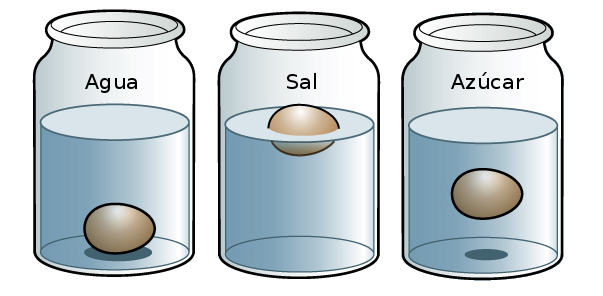 En esta Guía  vas a conocer La densidad.¿Qué es la densidad?  La densidad media es la relación entre la masa de un cuerpo y el volumen que ocupa en el espacio exterior. La unidad es kg/m³ en el SI Sistema Internacional de Unidades (abreviado SI). Como ejemplo, un objeto de plomo es más denso que otro de corcho, con independencia del tamaño y masa. Para explicar mejor te dejo estos Link para que veas qué es la densidad https://youtu.be/pQ3OE5UKn9A  y  https://youtu.be/VyThLI-g-5g  así no tienes que hacer la actividad experimental de la página 126, luego debes leer  la página 127 y 128 para apoyar el desarrollo de la actividad de la página 128 te va a servir este link https://youtu.be/aLDDWfVHhvM . La página 129 debes copiarla en tu cuaderno de naturaleza y para finalizar debes desarrollar en el libro las páginas 130 y 131 en las que aplicaras todo lo que has aprendido en esta Unidad.Una vez que hayas finalizado con el libro dibuja en el cuaderno de ciencias y explica que fenómeno pasa en cada imagen.En esta Guía  vas a conocer La densidad.¿Qué es la densidad?  La densidad media es la relación entre la masa de un cuerpo y el volumen que ocupa en el espacio exterior. La unidad es kg/m³ en el SI Sistema Internacional de Unidades (abreviado SI). Como ejemplo, un objeto de plomo es más denso que otro de corcho, con independencia del tamaño y masa. Para explicar mejor te dejo estos Link para que veas qué es la densidad https://youtu.be/pQ3OE5UKn9A  y  https://youtu.be/VyThLI-g-5g  así no tienes que hacer la actividad experimental de la página 126, luego debes leer  la página 127 y 128 para apoyar el desarrollo de la actividad de la página 128 te va a servir este link https://youtu.be/aLDDWfVHhvM . La página 129 debes copiarla en tu cuaderno de naturaleza y para finalizar debes desarrollar en el libro las páginas 130 y 131 en las que aplicaras todo lo que has aprendido en esta Unidad.Una vez que hayas finalizado con el libro dibuja en el cuaderno de ciencias y explica que fenómeno pasa en cada imagen.En esta Guía  vas a conocer La densidad.¿Qué es la densidad?  La densidad media es la relación entre la masa de un cuerpo y el volumen que ocupa en el espacio exterior. La unidad es kg/m³ en el SI Sistema Internacional de Unidades (abreviado SI). Como ejemplo, un objeto de plomo es más denso que otro de corcho, con independencia del tamaño y masa. Para explicar mejor te dejo estos Link para que veas qué es la densidad https://youtu.be/pQ3OE5UKn9A  y  https://youtu.be/VyThLI-g-5g  así no tienes que hacer la actividad experimental de la página 126, luego debes leer  la página 127 y 128 para apoyar el desarrollo de la actividad de la página 128 te va a servir este link https://youtu.be/aLDDWfVHhvM . La página 129 debes copiarla en tu cuaderno de naturaleza y para finalizar debes desarrollar en el libro las páginas 130 y 131 en las que aplicaras todo lo que has aprendido en esta Unidad.Una vez que hayas finalizado con el libro dibuja en el cuaderno de ciencias y explica que fenómeno pasa en cada imagen.